Al Comune di PadulaLargo Municipio 1Pec: protocollo.padula@asmepec.it DOMANDA DI ISCRIZIONE AL CAMPO ESTIVO 2021“ Campi Estivi METASPORT” Il/La sottoscritto/a _______________________________________ nato/a a__________________________ il_________________ residente in ___________________________alla Via________________________________(genitore o chi ne fa le veci) chiede l'iscrizione di mio/a figlio/a ai Campi Estivi METASPORT presso il Centro Sportivo Meridionale di San Rufo.A tal fine, ai sensi delle disposizioni di cui agli artt. 46 e 47 del T.U. della normativa sulla documentazione amministrativa di cui al D.P.R. n. 445/2000 e successive modifiche e/o integrazioni, consapevole delle sanzioni previste dall'art. 76 e della decadenza dei benefici prevista dall'art. 75 del medesimo T.U. in caso di dichiarazioni false o mendaci, sotto la mia personale responsabilità, DICHIARA quanto segue:1)	Dati del/della bambino/a COGNOME_____________________________________NOME______________________________ ANNI______________NATO A_________________________ IL ______________ RECAPITI TELEFONICI: ABITAZIONE______________________CELL PADRE____________________________O CELL MADRE ___________________________________________________________________ALTRI(SPECIFICARE)________________________________________________________________ MAIL____________________________________________________________________________2) Persone autorizzate al ritiro del bambino /a NOME E COGNOME___________________________________________________________________ GRADO DI PARENTELA _________________________________ NOME E COGNOME_____________________________________________________________________GRADO DI PARENTELA _________________________________NOME E COGNOME___________________________________________________________________ GRADO DI PARENTELA _________________________________ NOME E COGNOME_____________________________________________________________________GRADO DI PARENTELA _________________________________DICHIARA INOLTRE:1)	che il proprio/a figlio/a necessità delle seguenti particolari attenzioni: Allergie _________________________________________________________________________ Intolleranze alimentari _____________________________________________________________ Patologie ________________________________________________________________________ Altro ____________________________________________________________________________ 2)	che quanto sopra corrisponde al vero e solleva gli educatori/animatori da responsabilità derivanti da problematiche di salute conosciute, ma non dichiarate nel presente modulo.3)	Di essere a conoscenza che la partecipazione è a titolo gratuito ed è compreso il servizio di trasporto.Luogo e Data                                                                                     Firma _________________                                                         ______________________________________In caso di firma di un solo genitore: Il sottoscritto, consapevole delle conseguenze amministrative e penali per chi rilasci dichiarazioni non corrispondenti a verità, ai sensi del D.P.R. 445 del 2000, dichiara di aver effettuato la scelta/richiesta in osservanza delle disposizioni sulla responsabilità genitoriale di cui agli artt. 316, 337 ter e 337 quater del codice civile, che richiedono il consenso di entrambi i genitori”. Pertanto, con la presente sottoscrizione, mi assumo la responsabilità di informare – prima della firma – il genitore separato, divorziato, o che semplicemente non firma, il presente modulo di tutto quanto sopra. Per tali ragioni manlevo espressamente da qualsivoglia pretesa o richiesta di ogni genere il Comune di Padula e l’ente gestore del campo estivo dall’omessa informazione al genitore separato, divorziato o che non ha sottoscritto il presente modulo. Luogo e Data                                                                                     Firma  _________________                                              ______________________________________CONSENSO AL TRATTAMENTO DEI DATI ai sensi del D.Lgs. 30.06.2003 n. 196 e del Regolamento UE n. 2016/679Il/La Sottoscritto/a ( nome/cognome)_______________________________________________ (genitore) nato/a a ___________________________________________il______________________codice fiscale__________________________con la presente, ai sensi del D.Lgs. 30.06.2003 n. 196 e del Regolamento UE n. 2016/679, ACCONSENTE al trattamento dei dati personali del figlio/a, iscritto/a al campo estivo, da parte dell’Ente comunale e dell’Ente gestore delle attività, per soli  scopi organizzativi e didattici.Luogo e Data                                                                                     Firma _________________                                       ______________________________________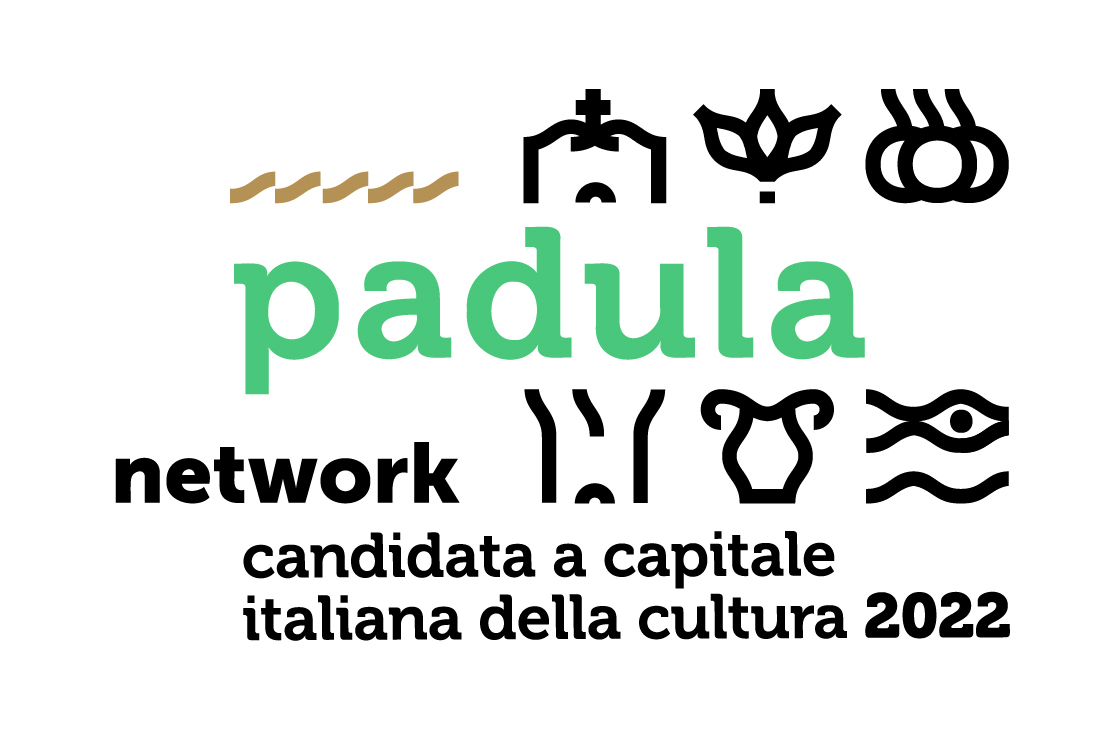 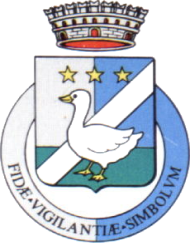 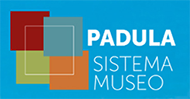 Comune di PadulaComune di PadulaComune di PadulaProvincia di SalernoProvincia di SalernoProvincia di Salerno